Liceo José Victorino Lastarria, Rancagua	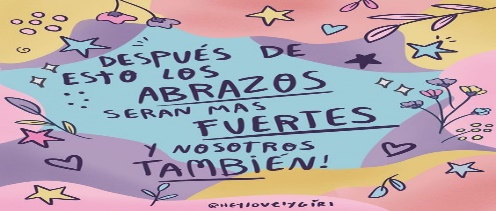 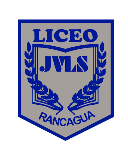 “Formando Técnicos para el mañana” Unidad Técnico-Pedagógica          Departamento de InglésCrystal healing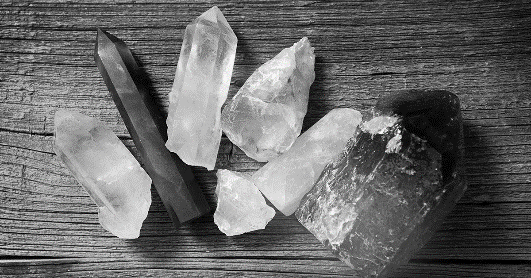 	Crystals take millions of years to form underground. The way crystals are formed (by repeating chemical structures) is believed by some to imbue them with the ability to hold energies. There are different types of crystals, depending on the type of mineral it’s made from and the conditions it grows in. These differences are thought to change the effect the crystal has energetically. 	Crystal healing is a holistic and natural therapy that taps into the energetic power of crystals and how they affect the body and mind. A crystal therapist will place healing crystals on or around a client to help unblock, focus and direct energy.How does crystal healing work?	Crystal healing is an energy-based system. This means it is based on the belief that we are all made up of different energies and that when this becomes stagnant, unbalanced or blocked, it can cause illness. The premise is that crystals help unblock, balance and direct energy where it is most needed, gently supporting the body to heal in a therapeutic way.	Different types of crystals are thought to have different properties and energies. Just holding and being near these crystals is therefore thought to affect our own energies on a physical, spiritual and emotional level.Differences between alternative and conventional medicine:TRANSLATE TEXTS ON EXERCICES 1 AND 2. (Traduzca los textos en los ejercicios 1 y 2)3. Put the correct number according to the description (Escriba el número de acuerdo a la descripción)ENGLISH WORKSHEE 3ro C-D-E: Alternative MedicineENGLISH WORKSHEE 3ro C-D-E: Alternative MedicineENGLISH WORKSHEE 3ro C-D-E: Alternative MedicineENGLISH WORKSHEE 3ro C-D-E: Alternative MedicineENGLISH WORKSHEE 3ro C-D-E: Alternative MedicineSEMANA:SEMANA:Nombre Estudiante:Nombre Estudiante:________________________________________Curso:________Fecha: _________5 al 9 de Octubre5 al 9 de OctubreObjetivo:Demostrar comprensión lectora sobre medicina alternativa y conocer vocabulario relacionadoDemostrar comprensión lectora sobre medicina alternativa y conocer vocabulario relacionadoDemostrar comprensión lectora sobre medicina alternativa y conocer vocabulario relacionadoDemostrar comprensión lectora sobre medicina alternativa y conocer vocabulario relacionadoObjetivo:Demostrar comprensión lectora sobre medicina alternativa y conocer vocabulario relacionadoDemostrar comprensión lectora sobre medicina alternativa y conocer vocabulario relacionadoDemostrar comprensión lectora sobre medicina alternativa y conocer vocabulario relacionadoDemostrar comprensión lectora sobre medicina alternativa y conocer vocabulario relacionadoOA:OA3 Utilizar su conocimiento del inglés en la comprensión y producción de textos orales y escritos breves y claros, con el fin de construir una postura personal crítica en contextos relacionados con sus intereses e inquietudes.OA3 Utilizar su conocimiento del inglés en la comprensión y producción de textos orales y escritos breves y claros, con el fin de construir una postura personal crítica en contextos relacionados con sus intereses e inquietudes.OA3 Utilizar su conocimiento del inglés en la comprensión y producción de textos orales y escritos breves y claros, con el fin de construir una postura personal crítica en contextos relacionados con sus intereses e inquietudes.OA3 Utilizar su conocimiento del inglés en la comprensión y producción de textos orales y escritos breves y claros, con el fin de construir una postura personal crítica en contextos relacionados con sus intereses e inquietudes.OA3 Utilizar su conocimiento del inglés en la comprensión y producción de textos orales y escritos breves y claros, con el fin de construir una postura personal crítica en contextos relacionados con sus intereses e inquietudes.OA3 Utilizar su conocimiento del inglés en la comprensión y producción de textos orales y escritos breves y claros, con el fin de construir una postura personal crítica en contextos relacionados con sus intereses e inquietudes.Instrucciones Generales      :Desarrollar cada ejercicio y enviar guía a su correspondiente profesor de asignatura. Profesor Camilo Guarda: camiloguarda1989@gmail.comProfesor Sergio Masciocchi: smasciocchib@gmail.com Desarrollar cada ejercicio y enviar guía a su correspondiente profesor de asignatura. Profesor Camilo Guarda: camiloguarda1989@gmail.comProfesor Sergio Masciocchi: smasciocchib@gmail.com Desarrollar cada ejercicio y enviar guía a su correspondiente profesor de asignatura. Profesor Camilo Guarda: camiloguarda1989@gmail.comProfesor Sergio Masciocchi: smasciocchib@gmail.com Desarrollar cada ejercicio y enviar guía a su correspondiente profesor de asignatura. Profesor Camilo Guarda: camiloguarda1989@gmail.comProfesor Sergio Masciocchi: smasciocchib@gmail.com Desarrollar cada ejercicio y enviar guía a su correspondiente profesor de asignatura. Profesor Camilo Guarda: camiloguarda1989@gmail.comProfesor Sergio Masciocchi: smasciocchib@gmail.com Desarrollar cada ejercicio y enviar guía a su correspondiente profesor de asignatura. Profesor Camilo Guarda: camiloguarda1989@gmail.comProfesor Sergio Masciocchi: smasciocchib@gmail.com ALTERNATIVEMEDICINECONVENTIONAL MEDICINE-Based on anecdotal evidence, belief or magical thinking.-Administered by practitioners.-Not recognized by the medical profession .-Not scientifically proven.-Many date back longer than conventional medicine.-Based on scientific knowledge and evidence.-Administered by doctors and nurses.-Recognized by the medical profession and taught in medical school.-Scientifically proven to work.